Муниципальное казенное общеобразовательное учреждение"Средняя общеобразовательная школа № 4городского округа город Нововоронеж"Внеклассное мероприятие по географии.Викторина «Знатоки картографии»(для 5-6 классов)Учитель географии: Ковалева Галина Валентиновна, ВККНововоронежВикторина проводится для популяризации географии как школьного предмета и науки.    Цель: обобщить  знания учащихся по теме «План и карта», применить знания по определению географических координат, направлений на карте и плане; проследить причинно-следственные связи, развивать познавательный интерес к географии.                                                                                                                                                                                                                                                                                                                                       Задачи:  - через игровые формы работы систематизировать полученные на уроках географии знания;  - развивать умения работать в группах;                                                                                                                                                         - воспитание чувства  коллективизма.                                                                                                                                                                                                                 В викторину включены задания,  которые встречаются в ВПР, ОГЭ, ЕГЭ.Оборудование: презентация, глобус.Раздаточный материал: атлас, карточки с заданиями.     Добрый день! Сегодня мы собрались, чтобы выяснить, кто из участников игры достоин звания  «Знатоки картографии».В викторине принимают участие ученики 5-6 классов.4 команды по 6 человек: по 3 ученика из 5 класса и по 3 ученика из 6 класса.Капитаны команд представьте свои команды……..1.5А и 6А «Масштаб»;2. 5Б и 6Б «Меридиан»;3. 5В и 6В «Полюса»;4. 5Г и 6Г «Азимут».Ваши знания будет оценивать жюри. Разрешите вам его представить (представление членов жюри). Сейчас уважаемое жюри поклянется в своей объективности. Встаньте, пожалуйста, положите руки на глобус. «Мы, стоящие перед вами члены жюри, именем великих умов человечества, положа руку на святая святых — на модель Земли — единственной из обитаемых во Вселенной планет, торжественно клянемся судить по совести!»Жюри (хором): «Клянемся!»Спасибо!География – в Мировом океане дальние дали, География – яркая зелень лесов и полей, География – дно бесконечных небес и глубин, География – солнце и звезды, и мир вокруг нас. Пусть сильней кипит борьба,Сильней соревнование,Успех решает не судьба,А только ваши знания!Картограф – одна из старейших профессий, тем не менее, и сегодня она остается востребованной и актуальной. Картографы создают географические, геологические, зоологические, климатологические, исторические, этногеографические, экономические, военные и космические карты. Работа картографа очень кропотлива. Картографы работают в научно-исследовательских институтах, проектных и издательских учреждениях картографического профиля. Личные качества, необходимые для работы картографа – это усидчивость, терпение, внимательность, аккуратность, хорошее зрение. Я надеюсь, что в викторине «Знатоки картографии» вы проявите эти качества. Командам нужно выполнить 5 заданий. Правильные ответы оцениваются в баллах. На каждое задание отводится по 5 мин.- Жюри, раздайте первое задание.1. задание «Разминка»Нужно ответить на 10 вопросов. За каждый правильный ответ  оценивается по 1 баллу. Максимум 10б.1.Уменьшенная модель Земного шара.2. Сторона горизонта, имеющая азимут 1800.3. Длина параллели, в 40тысяч километров.4.Условные окружности, проведенные по поверхности Земли, параллельные экватору.5. Прибор для определения сторон горизонта.6. Звезда, которая является дневным ориентиром.7. Звезда, которая является  ночным ориентиром в северном полушарии.8. Угол между направлением на север и направлением на заданный объект.  9. Пересечение параллелей и меридианов на географической карте.   10. Какой материк и океан пересекают все меридианы. - Капитаны команд сдали свои работы членам жюри.Слайд с правильными ответами.Ответы на задание 1.1. Глобус;2. Юг;3. Экватор;4. Параллели;5. Компас;6. Солнце;7. Полярная звезда;8. Азимут;9. Географическая координата;10. Материк Антарктида, Северный Ледовитый океан; 2. задание «Работа с планом местности»Время на выполнение, за каждое задание по 2 балла. Максимум 8 б.Нужно:1. По плану местности определите расстояние между точками А и В.2. Определите азимут из точки В на колодец. 3. Определите, на каком берегу реки Быстрая находится березовый лес.4. Определите в каком направлении от точки В  находится лес. 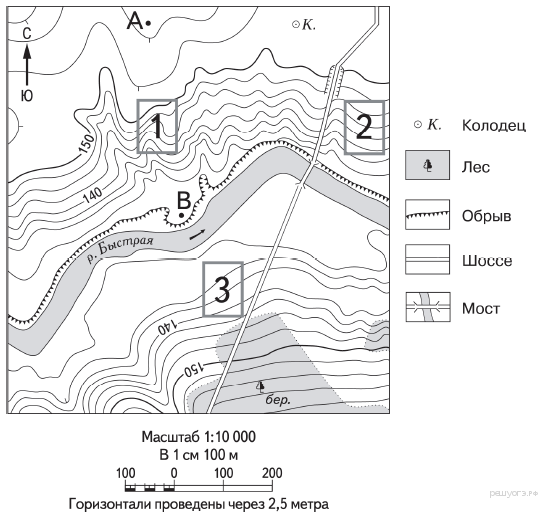 - Капитаны команд сдали свои работы членам жюри.Слайд с правильными ответами.Ответы на задание 2.1. Расстояние между точками А и В 1000м; 2. Азимут из точки В на колодец  30 градусов; 3. Лес находится на правом берегу реки;4. Лес находится в ЮВ направлении. 3. задание «Топографический диктант.Условные знаки на плане местности»Замените условные знаки словами. За каждый правильный ответ по 1 б. Максимум 21 б.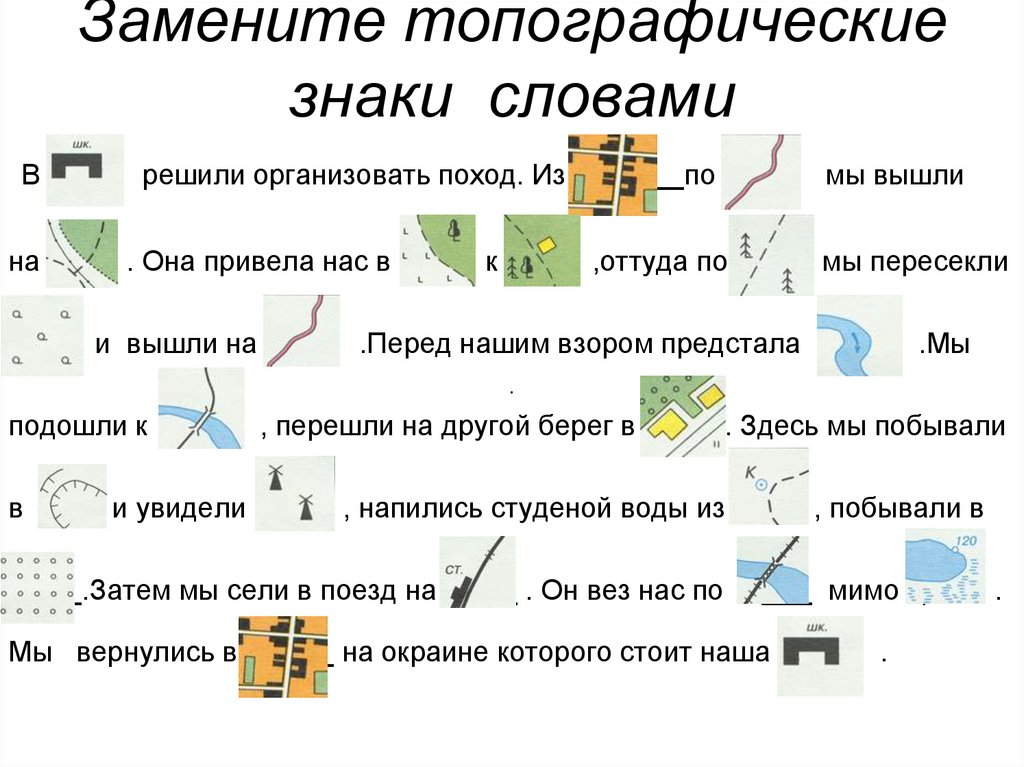 - Капитаны команд сдали свои работы членам жюри.Слайд с правильными ответами.Ответы на задание 3.В школе решили организовать поход. Из города по шоссе мы вышли на грунтовую дорогу. Она привела нас в лес к домику лесника, оттуда по проселочной дороге мы пересекли вырубку и вышли на шоссе.  Перед нашим взором предстала река. Мы подошли к деревянному мосту, перешли на другой берег в деревню. Здесь мы побывали в овраге и увидели мельницу, напились студеной воды из колодца, побывали во фруктовом саду. Затем мы сели в поезд на железной дороге. Он вез нас по металлическому мосту мимо озера. Мы вернулись в город, на окраине которого стоит наша школа. 4. задание «Определить географический объект по описанию и координатам»За каждый правильный ответ по 3 б. Максимум 9 б.1.Древние греки считали этот вулкан священным. По их преданиям внутри находилась кузница бога огня Гефеста. Вулкан означает «Я пылаю».  По географическим координатам - 38* с.ш. 15*в.д. назовите вулкан.  (влк. Этна) 2. Самый высокий водопад мира -1054 метра. Его вода падает в ущелье гор, поэтому про него долгое время не знали. Открыл его летчик и в его честь водопад получил свое название.  Как называется этот водопад? Его географические координаты: 6* с.ш. 62*з.д. (Анхель)3.Этот остров знаменит своими гигантскими уникальными статуями. Он имеет несколько названий: Райгу, Рапандун, но чаще его обозначают под другим названием. Географические координаты этого острова  -  27*ю.ш. 109*з.д. (Пасхи)- Капитаны команд сдали свои работы членам жюри.Слайд с правильными ответами.Ответы на задание 4.1. влк. Этна;2.  вдп. Анхель; 3.  о. Пасхи.Задание 5. Работа с масштабом.За каждый правильный ответ по 2 балла. Максимум 10 баллов.1. Переведите численный масштаб в именованный: в 1см 220 кмВ 1 см 300 м2. Переведите именованный масштаб в численный:1:20001:10000003. Решите задачу:На плане дорога длиной 500 м изображена линией в 5 см. Определите масштаб. - Капитаны команд сдали работы членам жюри.Слайд с правильными ответами.Ответы на задание 4.1. Переведите численный масштаб в именованный: В 1см 220 км-1:22000000 В 1 см 300 м-1:30000 2. Переведите именованный масштаб в численный:1:2000- в 1 см 20 м 1:1000000- в 1 см 10 км или в 1см 10000 м 3. Решите задачу:На плане дорога длиной 500 м изображена линией в 5 см. Определите масштаб. В 1 см 100 м или 1:10000 Мы выполнили все задания викторины. Жюри подсчитывает баллы, подводит итог и распределяет места, мы с вами отгадает загадки.Жюри подводит итоги. Награждение команд.Источники информации:1.https://www.prodlenka.org/metodicheskie-razrabotki/91116-viktorina-samyj-umnyj-kartograf - Самый умный картограф;3. https://otvetin.ru/rabotakar/25872-kto-takoj-kartograf.html - Кто такой картограф?ПриложенияКарточки заданий для команд.Задание 1. «Разминка»Команда___________________1.Уменьшенная модель Земного шара__________________2. Сторона горизонта, имеющая азимут 1800_____________3. Длина параллели, в 40тысяч километров.______________4. Условные окружности, проведенные по поверхности Земли, параллельные экватору.________________________ 5. Прибор для определения сторон горизонта.____________6. Звезда, которая является дневным ориентиром._________________7. Звезда, которая является ночным ориентиром в северном полушарии._______________________________________8. Угол между направлением на север и направлением на заданный объект. _________________________________9. Пересечение параллелей и меридианов на географической карте.___________________________10. Какой материк и океан пересекают все меридианы._______________________________________Задание 2. Работа с планом.Команда___________________1. По плану местности определите расстояние между точками А и В____________________2. Определите азимут из точки В на колодец._______________3. Определите на каком берегу реки Быстрая находится березовый лес.________________4. Определите в каком направлении от точки В  находится лес.Задание 3. «Топографический диктант. Условные знаки на плане местности»Команда___________________1.____________________________12.________________________2.____________________________13.________________________3.____________________________14._________________________4.____________________________15._________________________5.____________________________16._________________________6.____________________________17._________________________7.____________________________18._________________________8.____________________________19._________________________9.____________________________20._________________________10.___________________________21._________________________11.___________________________Задание 4. «Определить географический объект по описанию и координатам».Команда_____________________1. Древние греки считали этот вулкан священным. По их преданиям внутри находилась кузница бога огня Гефеста. Вулкан означает «Я пылаю».  По географическим координатам - 38* с.ш. 15*в.д. назовите вулкан_______________________________________________________ 2. Самый высокий водопад мира -1054 метра. Его вода падает в ущелье гор, поэтому про него долгое время не знали. Открыл его летчик и в его честь водопад получил свое название.  Как называется этот водопад? Его географические координаты: 6* с.ш. 62*з.д. ______________________________________________________________3. Этот остров знаменит своими гигантскими уникальными статуями. Он имеет несколько названий: Райгу, Рапандун, но чаще его обозначают под другим названием. Географические координаты этого острова  -  27*ю.ш. 109*з.д. _______________________________________________________Задание 5. Работа с масштабом.Команда_____________________1. Переведите численный масштаб в именованный: в 1см 220 км____________________В 1 см 300 м____________________2. Переведите именованный масштаб в численный:1:2000_________________________1:1000000______________________3. Решите задачу:На плане дорога длиной 500 м изображена линией в 5 см. Определите масштаб. ____________________________1. Глобус делит ровнаяЛиния условная.Выше – север, ниже – юг.Назови границу, друг.(Экватор)2. Глобус весь пересекают,Сходятся на полюсах.Постепенно подвигаютСтрелки на любых часах.Через сушу, океаныПролегли …(Меридианы)3.У меня в столе хранитсяШар земной на ста страницах!(Атлас)2. Глобус весь пересекают,Сходятся на полюсах.Постепенно подвигаютСтрелки на любых часах.Через сушу, океаныПролегли …(Меридианы)4. Старший среди них – экватор.И от севера до югаЭти линии, ребята,Параллельны все друг другу.Догадаться вы сумели,Что же это? …(Параллели)5. Я ходил по разным странам,Плыл по рекам, океанам,По пустыне шёл отважно –На одном листе бумажном.(Географическая карта)6. Виден край, да не дойдешь.  (Горизонт.) 7. Под стеклом сижу,На север и на юг гляжу,Со мной пойдешь –Дорогу найдешь.   (Компас.)ОЦЕНОЧНЫЙ ЛИСТ№ ЗАДАНИЯМаксимум балловКомандыКомандыКомандыКомандыОЦЕНОЧНЫЙ ЛИСТ№ ЗАДАНИЯМаксимум баллов1«Масштаб»2«Меридиан»3«Полюса»4«Азимут» № 1 «Разминка»10№2 Работа с планом местности8№3 Топографический диктант. Условные знаки на плане местности21№4 Определить географический объект по описанию и координатам9№4 Работа с масштабом10Итого баллов:58Место: